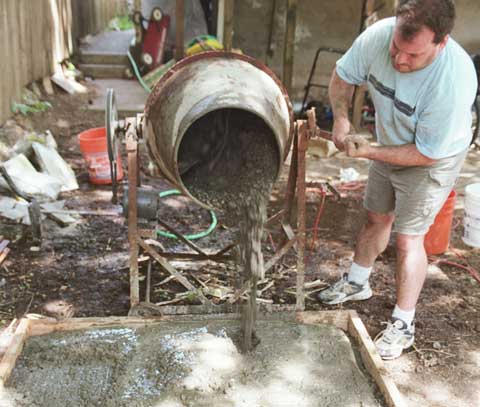 Cement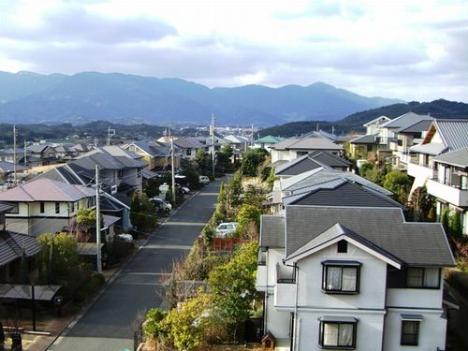 Community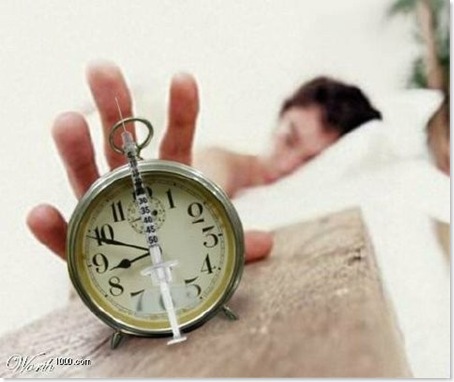 early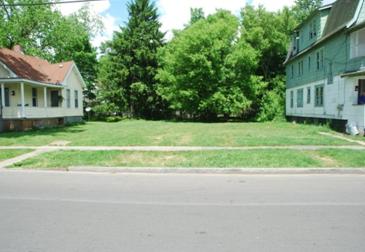 vacant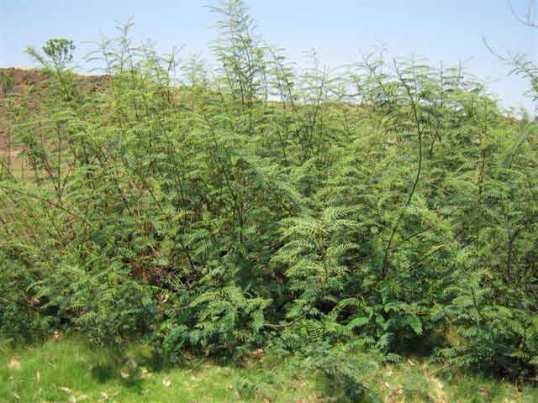 weeds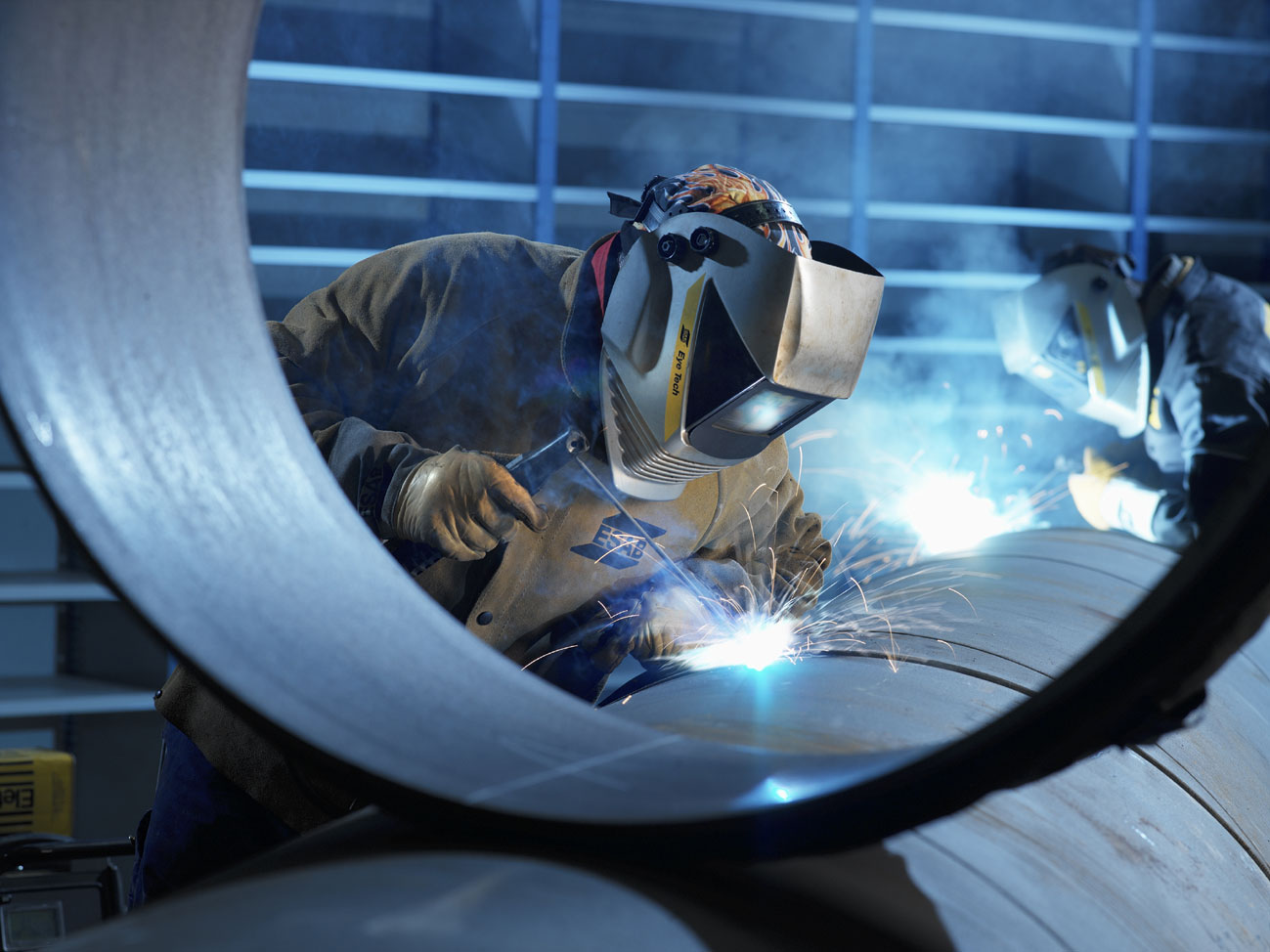 welding